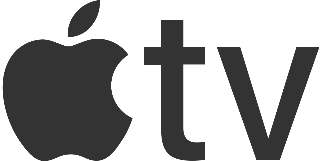 How to download the FCTV3 app on your Apple TVOpen the App Store appBrowse or search for the Cablecast Screenweave app, the service FCTV3 uses to stream our channel on Apple TVSelect the “Get” button. If you see the “Open” button instead of a price or Get button, you already bought or downloaded that appIn the App Store, if an app has a Get button instead of a price, the app is free. You won’t be charged for downloading a free app.How to find apps that you boughtApps appear on your Home screen. You can move apps around on your Home screen or hide them.Can’t find an app on the Home screen? If you use an Apple TV (3rd generation), see if the app is hidden. Go to Settings > Main Menu to choose and unhide apps.If you can’t find the App StoreThe App Store isn’t available on Apple TV (3rd generation). To get new apps that you can use on your Apple TV (3rd generation), update your software.If you’re not sure which Apple TV model you have, learn how to identify your Apple TV model.